	Employee Election for Indefinite Layoff in Lieu of Indefinite Reduction in Time – PSS Employees 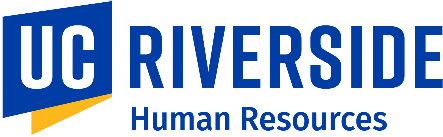 Cc:	Original - Department Personnel FileCopy – EmployeeCopy - Employee & Labor RelationsCopy - BenefitsEmployees covered by the Personnel Policies for Staff Members (PPSM) who receive notice of indefinite reduction in time may elect, within fourteen (14) calendar days of receipt of such notice, preference for indefinite layoff in lieu of indefinite reduction in time. Your election must be in writing and is irrevocable.   Employees covered by the Personnel Policies for Staff Members (PPSM) who receive notice of indefinite reduction in time may elect, within fourteen (14) calendar days of receipt of such notice, preference for indefinite layoff in lieu of indefinite reduction in time. Your election must be in writing and is irrevocable.   Employees covered by the Personnel Policies for Staff Members (PPSM) who receive notice of indefinite reduction in time may elect, within fourteen (14) calendar days of receipt of such notice, preference for indefinite layoff in lieu of indefinite reduction in time. Your election must be in writing and is irrevocable.   Employees covered by the Personnel Policies for Staff Members (PPSM) who receive notice of indefinite reduction in time may elect, within fourteen (14) calendar days of receipt of such notice, preference for indefinite layoff in lieu of indefinite reduction in time. Your election must be in writing and is irrevocable.   Employees covered by the Personnel Policies for Staff Members (PPSM) who receive notice of indefinite reduction in time may elect, within fourteen (14) calendar days of receipt of such notice, preference for indefinite layoff in lieu of indefinite reduction in time. Your election must be in writing and is irrevocable.   EMPLOYEE ELECTIONEMPLOYEE ELECTIONEMPLOYEE ELECTIONEMPLOYEE ELECTIONEMPLOYEE ELECTIONEMPLOYEE ELECTIONI, , have received notice of my options pursuant to Personnel Policies for Staff Members (PPSM) Policy 60. I fully understand the options presented to me and that I must elect from the following options by (14 days following receipt of notice). INDEFINITE LAYOFF AS AN ALTERNATIVE TO INDEFINITE REDUCTION IN TIME: I elect not to accept the indefinite reduction in time, and instead, to be indefinitely laid off from my position.  You are entitled to  weeks of severance, in the amount of $.INDEFINITE REDUCTION IN TIME:I elect continued employment with UCR, at % of time with severance proportional to the indefinite reduction in time.  You are entitled to $.For more information, refer to PPSM 60 – Layoff and Reduction in Time from Professional and Support Staff Career Positions.You are required to return this form with your election by (14 days following receipt of notice). By signing this document, you indicate that you understand that the above election is irrevocable. I, , have received notice of my options pursuant to Personnel Policies for Staff Members (PPSM) Policy 60. I fully understand the options presented to me and that I must elect from the following options by (14 days following receipt of notice). INDEFINITE LAYOFF AS AN ALTERNATIVE TO INDEFINITE REDUCTION IN TIME: I elect not to accept the indefinite reduction in time, and instead, to be indefinitely laid off from my position.  You are entitled to  weeks of severance, in the amount of $.INDEFINITE REDUCTION IN TIME:I elect continued employment with UCR, at % of time with severance proportional to the indefinite reduction in time.  You are entitled to $.For more information, refer to PPSM 60 – Layoff and Reduction in Time from Professional and Support Staff Career Positions.You are required to return this form with your election by (14 days following receipt of notice). By signing this document, you indicate that you understand that the above election is irrevocable. I, , have received notice of my options pursuant to Personnel Policies for Staff Members (PPSM) Policy 60. I fully understand the options presented to me and that I must elect from the following options by (14 days following receipt of notice). INDEFINITE LAYOFF AS AN ALTERNATIVE TO INDEFINITE REDUCTION IN TIME: I elect not to accept the indefinite reduction in time, and instead, to be indefinitely laid off from my position.  You are entitled to  weeks of severance, in the amount of $.INDEFINITE REDUCTION IN TIME:I elect continued employment with UCR, at % of time with severance proportional to the indefinite reduction in time.  You are entitled to $.For more information, refer to PPSM 60 – Layoff and Reduction in Time from Professional and Support Staff Career Positions.You are required to return this form with your election by (14 days following receipt of notice). By signing this document, you indicate that you understand that the above election is irrevocable. I, , have received notice of my options pursuant to Personnel Policies for Staff Members (PPSM) Policy 60. I fully understand the options presented to me and that I must elect from the following options by (14 days following receipt of notice). INDEFINITE LAYOFF AS AN ALTERNATIVE TO INDEFINITE REDUCTION IN TIME: I elect not to accept the indefinite reduction in time, and instead, to be indefinitely laid off from my position.  You are entitled to  weeks of severance, in the amount of $.INDEFINITE REDUCTION IN TIME:I elect continued employment with UCR, at % of time with severance proportional to the indefinite reduction in time.  You are entitled to $.For more information, refer to PPSM 60 – Layoff and Reduction in Time from Professional and Support Staff Career Positions.You are required to return this form with your election by (14 days following receipt of notice). By signing this document, you indicate that you understand that the above election is irrevocable. I, , have received notice of my options pursuant to Personnel Policies for Staff Members (PPSM) Policy 60. I fully understand the options presented to me and that I must elect from the following options by (14 days following receipt of notice). INDEFINITE LAYOFF AS AN ALTERNATIVE TO INDEFINITE REDUCTION IN TIME: I elect not to accept the indefinite reduction in time, and instead, to be indefinitely laid off from my position.  You are entitled to  weeks of severance, in the amount of $.INDEFINITE REDUCTION IN TIME:I elect continued employment with UCR, at % of time with severance proportional to the indefinite reduction in time.  You are entitled to $.For more information, refer to PPSM 60 – Layoff and Reduction in Time from Professional and Support Staff Career Positions.You are required to return this form with your election by (14 days following receipt of notice). By signing this document, you indicate that you understand that the above election is irrevocable. Employee Print Name SignatureDateReceived by:Department Representative Print Name SignatureDate